                                                                                                                                      Fold Here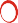 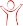 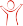 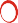 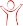 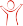 FOR KIDS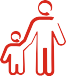 FOR PARENTSFill out the cards, cut them out and put it in your child's backpack, purse or lunch box, where they can be easily found in case of an emergency. Fill the "Relationship" section with the relationship that the emergency contact has with the child.                                                                                                                                      Fold Here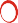 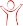 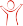 FOR KIDSFOR PARENTSFill out the cards, cut them out and put it in your child's backpack, purse or lunch box, where they can be easily found in case of an emergency. Fill the "Relationship" section with the relationship that the emergency contact has with the child.